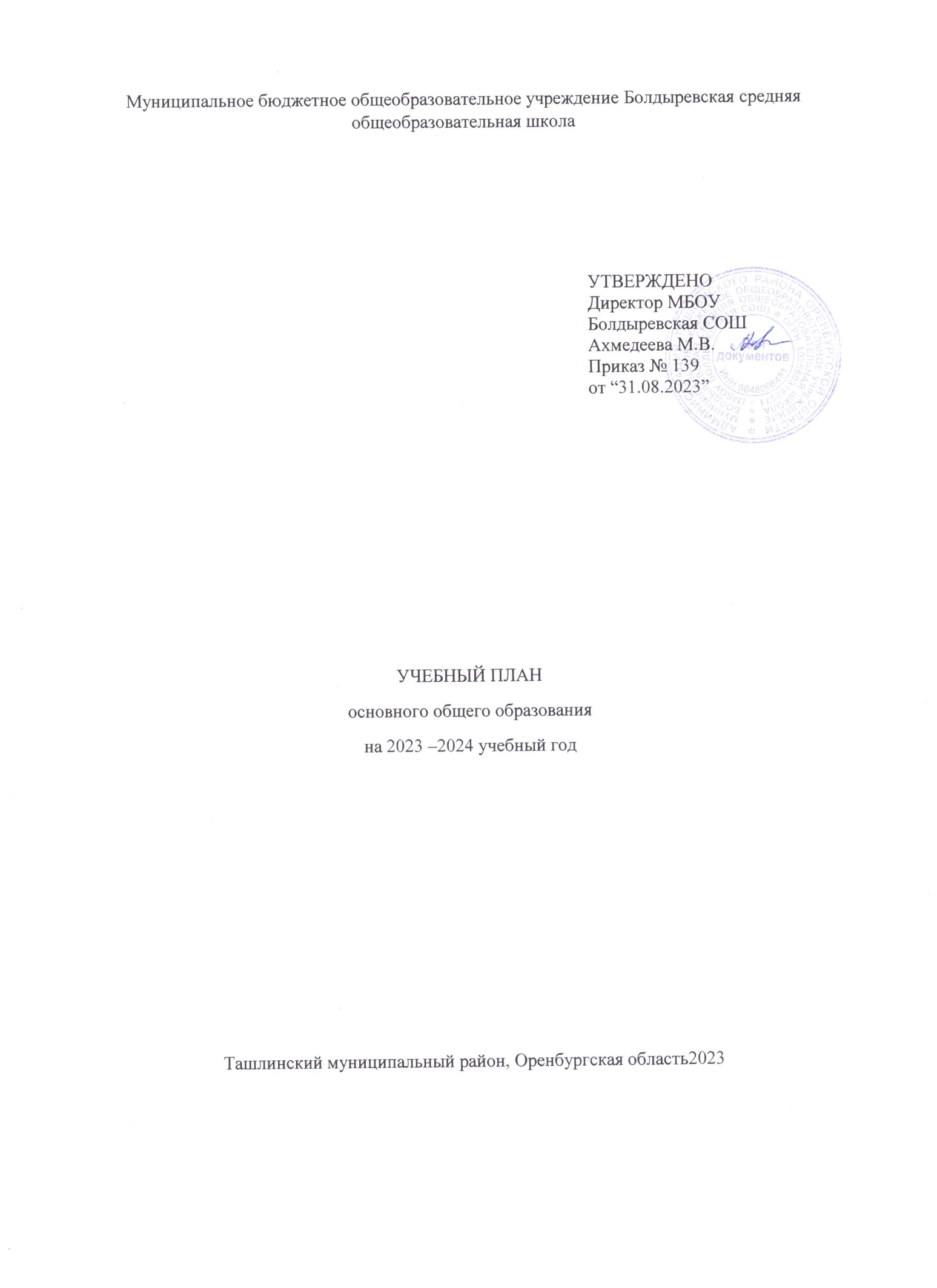 Муниципальное бюджетное общеобразовательное учреждение Болдыревская средняя общеобразовательная школаУЧЕБНЫЙ ПЛАНосновного общего образованияна 2023 –2024 учебный годТашлинский муниципальный район, Оренбургская область2023ПОЯСНИТЕЛЬНАЯ ЗАПИСКАУчебный план основного общего образования Муниципальное бюджетное общеобразовательное учреждение Болдыревская средняя общеобразовательная школа(далее - учебный план) для 5-9 классов, реализующихосновную образовательную программу основного общего образования, соответствующую ФГОС ООО (приказ Министерства просвещения Российской Федерации от 31.05.2021 № 287 «Об утверждении федерального государственного образовательного стандарта основного общего образования»), фиксирует общий объём нагрузки, максимальный объём аудиторной нагрузки обучающихся, состав и структуру предметных областей, распределяет учебное время, отводимое на их освоение по классам и учебным предметам.Учебный план является частью образовательной программыМуниципальное бюджетное общеобразовательное учреждение Болдыревская средняя общеобразовательная школа, разработанной в соответствии с ФГОС основногообщего образования, с учетом Федеральной образовательнойпрограммойосновного общего образования, и обеспечивает выполнениесанитарно-эпидемиологических требований СП 2.4.3648-20 игигиенических нормативов и требований СанПиН 1.2.3685-21.Учебный год в Муниципальное бюджетное общеобразовательное учреждение Болдыревская средняя общеобразовательная школа: начало 01.09.2023 и окончание 31.05.2024. Продолжительность учебного года в 5-9 классах составляет 34 учебные недели. Учебные занятия для учащихся 5-9 классов проводятся по 5-ти дневной учебной неделе.Максимальный объем аудиторной нагрузки обучающихся в неделю составляет  в  5 классе – 29 часов, в  6 классе – 30 часов, в 7 классе – 32 часа, в  8-9 классах – 33 часа. .Учебный план состоит из двух частей — обязательной части и части, формируемой участниками образовательных отношений. Обязательная часть учебного плана для 5-9 классов определяет состав учебных предметов обязательных предметных областей: «Русский язык и литература», «Родной язык и литература на родном языке», «Иностранные языки», «Математика и информатика», «Общественно-научные предметы», «Естественно-научные предметы», «Искусство», «Технология», «Физическая культура и основы безопасности жизнедеятельности». В рамках предметных областей «Русский язык и литература», «Иностранные языки» обучение по программам «Русский язык», «Литература», «Иностранный язык» предполагает формирование у учащихся коммуникативной лингвистической (языковедческой), иноязычной и культуроведческой компетенции в совокупности ее составляющих (речевой, языковой, социокультурной, учебно-познавательной, ценностно смысловой), а также личного самосовершенствования. В соответствии с ФЗ № 273 «Об образовании в Российской Федерации» на территории Российской Федерации в учебный план 5-9 классов вводится предметная область «Родной язык и родная литература». Эта предметная область представлена двумя предметами: – «Родной язык (русский)»; «Родная литература (русская)», что обеспечивают возможность получения образования на родных языках из числа языков народов Российской Федерации, изучения государственных языков республик Российской Федерации, в том числе русского языка как родного». В соответствии с методическими рекомендациями по формированию учебных планов образовательных организаций Оренбургской  области, реализующих программы НОО, ООО и СОО на 2023/24 учебный год, соблюдено требование о включении данных предметов в учебный план на основании заявлений родителей (законных представителей) несовершеннолетних обучающихся,. Таких заявлений от родителей (законных представителей) не поступало. Поэтому данные предметы не выделены в отдельные, а содержание данных учебных предметов изучается в ходе преподавания предметов «Русский язык» и «Литература»В 2023 – 2024 учебном году в образовательной организации реализация преподавания учебного предмета "Основы духовно-нравственной культуры народов России" при внедрении ФОП ООО предусмотрена в 5 и 6 классах ( 1 час в неделю). Предметная область «Общественно-научные предметы» представлена в обязательной части учебного плана учебными предметами «История России. Всеобщая история», «География» и способствует интеллектуальному развитию учащихся, развитию познавательных способностей и социализации личности, формированию у учащихся научной картины мира, жизненной позиции в процессе усвоения социального опыта. В 2023-2024 учебном году для реализации модуля "Введение в Новейшую историю России" (9 классы) в учебном курсе "История России" количество часов на изучение учебного предмета "История" увеличено на 14 учебных часов. Предметная область «Математика и информатика» представлена в учебном плане учебным предметом «Математика» ,в учебном году при изучении учебного предмета "Математика" предусмотрено введение в 7 - 9 классах нового учебного курса "Вероятность и статистика". ФОП ООО определено введение данного курса с выделением соответствующего для изучения учебного времени начиная с 7 класса. Чтобы обеспечить реализацию требований ФГОС основного общего образования учащимися 8 и 9 классов, овладение программой учебного курса "Вероятность и статистика" будет организовано в рамках учебного курса "Алгебра", с добавлением в него вероятностно-статистического содержание, предусмотренного программой к изучению в настоящий и предшествующие годы обучения, а также будет добавлен один час в учебный план. Предметная область «Естественно-научные предметы», представленные в учебном плане учебные предметы «Биология», «Физика»(7-9 классы), «Химия»(8-9 классы), направлены на формирование системы знаний фундаментальных законов природы, современных физических теорий и естественнонаучной картины мира, умений и навыков наблюдения за процессами, происходящими в природе, планирование и проведение экспериментальных исследований, систематизацию и интерпретацию их результатов, универсальных учебных действий учащихся посредством вовлечения их в проектно-исследовательскую деятельность, творческие занятия, основу которых составляют: умение видеть проблемы, ставить вопросы, классифицировать, проводить эксперимент, структурировать материал. На учебный предмет «Физическая культура» в инвариантной части учебного плана отводится 2 часа в неделю. Предметная область «Искусство», представленная в учебном плане учебными предметами «Музыка» и «Изобразительное искусство», «Технология».Часть учебного плана, формируемая участниками образовательных отношений, обеспечивает реализацию индивидуальных потребностей обучающихся. Время, отводимое на данную часть учебного плана внутри максимально допустимой недельной нагрузки обучающихся, может быть использовано: на проведение учебных занятий, обеспечивающих различные интересы обучающихся. Учебные курсы: "Географическое краеведение" "Физическая культура", "Введение в химию", "Информационная культура", "Практикум по русскому языку"В Муниципальное бюджетное общеобразовательное учреждение Болдыревская средняя общеобразовательная школа языком обучения является русский язык.Промежуточная аттестация проводится в переводных классах с апреля по май 2024 г. в соответствии с календарным учебным графиком, без прекращения образовательной деятельности по учебным предметам учебного плана. Формы и порядок проведения промежуточной аттестации определяются положением «Формы и сроки прохождения промежуточной аттестации». Для учащихся 5-8 классов: -по итогам каждой четверти – четвертные отметки по всем предметам учебного плана; -по итогам учебного года – итоговые годовые отметки по всем предметам учебного плана; всероссийские проверочные работы в соответствии с графиком ВПР (на основании решения Педагогического совета) Для учащихся 9-ых классов: - по итогам каждой четверти – четвертные итоговые отметки по всем предметам учебного плана; - по итогам года – итоговые годовые отметки по всем предметам учебного плана и Государственная итоговая аттестация (май-июнь) в соответствии с Положением о Государственной итоговой аттестации учащихся 9-ых классов. Освоение основной образовательной программ основного общего образования завершается итоговой аттестацией.Объем учебного времени, затрачиваемого на проведение оценочных процедур, не должен превышать 10% от всего объема учебного времени, отводимого на изучение данного учебного предмета в данной параллели в текущем учебном году;Нормативный срок освоения основной образовательной программы основного общего образования составляет 5лет.                                               УЧЕБНЫЙ ПЛАН МБОУ БОЛДЫРЕВСКАЯ СОШ В 2023-2024 УЧЕБНОМ ГОДУУЧЕБНЫЙ ПЛАН ВНЕУРОЧНОЙ ДЕЯТЕЛЬНОСТИ (НЕДЕЛЬНЫЙ) МБОУ БОЛДЫРЕВСКАЯ СОШВ 2023-2024 УЧЕБНОМ ГОДУФормы и сроки прохождения промежуточной аттестации МБОУ Болдыревская СОШ 5-9  классы.Промежуточная аттестация по учебным курсам учебного плана2023-2024  учебный годУТВЕРЖДЕНОДиректор МБОУ Болдыревская СОШАхмедеева М.В.Приказ № 139от “31.08.2023”Предметная областьУчебный предметКоличество часов в неделюКоличество часов в неделюКоличество часов в неделюКоличество часов в неделюКоличество часов в неделюКоличество часов в неделюКоличество часов в неделюКоличество часов в неделюКоличество часов в неделюПредметная областьУчебный предмет567891234Обязательная частьОбязательная частьОбязательная частьОбязательная частьОбязательная частьОбязательная частьОбязательная частьОбязательная частьОбязательная частьОбязательная частьОбязательная частьРусский язык и литератураРусский язык564330000Русский язык и литератураЛитература332230000Иностранные языкиИностранный язык333330000Математика и информатикаМатематика550000000Математика и информатикаАлгебра003330000Математика и информатикаГеометрия002220000Математика и информатикаВероятность и статистика001110000Математика и информатикаИнформатика001110000Общественно-научные предметыИстория22222.50000Общественно-научные предметыОбществознание011110000Общественно-научные предметыГеография112220000Естественно-научные предметыФизика002230000Естественно-научные предметыХимия000220000Естественно-научные предметыБиология111220000ИскусствоИзобразительное искусство111000000ИскусствоМузыка111100000ТехнологияТехнология222110000Физическая культура и основы безопасности жизнедеятельностиФизическая культура222220000Физическая культура и основы безопасности жизнедеятельностиОсновы безопасности жизнедеятельности000110000Основы духовно-нравственной культуры народов РоссииОсновы духовно-нравственной культуры народов России110000000ИтогоИтого2729303132.50000Часть, формируемая участниками образовательных отношенийЧасть, формируемая участниками образовательных отношенийЧасть, формируемая участниками образовательных отношенийЧасть, формируемая участниками образовательных отношенийЧасть, формируемая участниками образовательных отношенийЧасть, формируемая участниками образовательных отношенийЧасть, формируемая участниками образовательных отношенийЧасть, формируемая участниками образовательных отношенийЧасть, формируемая участниками образовательных отношенийЧасть, формируемая участниками образовательных отношенийЧасть, формируемая участниками образовательных отношенийНаименование учебного курсаНаименование учебного курса"Географическое краеведение" "Географическое краеведение" 100000000"Физическая культура""Физическая культура"111100000"Введение в химию""Введение в химию"001000000"Информационная культура""Информационная культура"00010"Практикум по русскому языку""Практикум по русскому языку"00000.5ИтогоИтого21220.50000ИТОГО недельная нагрузкаИТОГО недельная нагрузка29303233330000Количество учебных недельКоличество учебных недель343434343434343434Всего часов в годВсего часов в год98610201088112211220000Учебные курсыКоличество часов в неделюКоличество часов в неделюКоличество часов в неделюКоличество часов в неделюКоличество часов в неделюУчебные курсы56789"Россия-мои горизонты."11111 «Спортивные игры. Волейбол»11111«Финансовая грамотность»11111«Практикум по биологии»11111«Географический мир»1111100000ИТОГО недельная нагрузка55555Предмет                                                     Форма промежуточной аттестации /Дата проведения промежуточной аттестации                                                    Форма промежуточной аттестации /Дата проведения промежуточной аттестации                                                    Форма промежуточной аттестации /Дата проведения промежуточной аттестации                                                    Форма промежуточной аттестации /Дата проведения промежуточной аттестации                                                    Форма промежуточной аттестации /Дата проведения промежуточной аттестацииПредмет 5 класс6 класс7 класс8 класс9 классРусский язык Итоговая контрольная работа14.05. Итоговая контрольная работа13.05Итоговая контрольная работа08.05Итоговая контрольная работа07.05Итоговая контрольная работа07.05Литература     Итоговая контрольная работа18 .04Итоговая контрольная работа18.04Итоговая контрольная работа29.04Итоговая контрольная работа29.04Итоговая контрольная работа29.04Иностранный язык (английский )Итоговая контрольная работа17.05Итоговая контрольная работа25.05Итоговая контрольная работа19.04Итоговая контрольная работа19.04Итоговая контрольная работа19.04МатематикаИтоговая контрольная работа06.05Итоговая контрольная работа06.05Алгебра Вероятность и статистикаИтоговая контрольная работа22.05Итоговая контрольная работа22.05Итоговая контрольная работа06.05ГеометрияИтоговая контрольная работа14.05Итоговая контрольная работа14.05Итоговая контрольная работа07.05ИсторияИтоговая контрольная работа23.04Итоговая контрольная работа23.04Итоговая контрольная работа 23.04Итоговая контрольная работа22.04Итоговая контрольная работа22.04ОбществознаниеИтоговая контрольная работа15.04Итоговая контрольная работа15.04Итоговая контрольная работа17.04Итоговая контрольная работа17.04География Итоговая контрольная работа07.05Итоговая контрольная работа07 .05Итоговая контрольная работа07.04Итоговая контрольная работа30.04Итоговая контрольная работа08.05Биология Итоговая контрольная работа15.04Итоговая контрольная работа17.04Итоговая контрольная работа16.05Итоговая контрольная работа16.05Итоговая контрольная работа30.04ФизикаИтоговая контрольная работа25.04Итоговая контрольная работа30.04Итоговая контрольная работа22.04ХимияИтоговая контрольная работа21.04Итоговая контрольная работа20.04ИЗОИтоговая контрольная работа23.05Итоговая контрольная работа15.05Итоговая контрольная работа30.04Итоговая контрольная работа24.04Музыка Итоговая контрольная работа26.05Итоговая контрольная работа26.05Итоговая контрольная работа23.05Итоговая контрольная работа23.04ИнформатикаИтоговая контрольная работа16.05Итоговая контрольная работа13.05Итоговая контрольная работа17.05Итоговая контрольная работа23.04ТехнологияИтоговая контрольная работа29.04Итоговая контрольная работа16.04Итоговая контрольная работа26.04Итоговая контрольная работа26.04Итоговая контрольная работа26.04ОБЖИтоговая контрольная работа14.05Итоговая контрольная работа24.04Физическая культураСдача нормативов 07.05Сдача нормативов 07.05Сдача нормативов 08.05Сдача нормативов 08.05Сдача нормативов 08.05 «Основы духовно-нравственной культуры народов России» Итоговая контрольная работа14.05Итоговая контрольная работа14.05                                                                                  Форма промежуточной аттестации /                            Дата проведения промежуточной аттестации                                                                                  Форма промежуточной аттестации /                            Дата проведения промежуточной аттестации                                                                                  Форма промежуточной аттестации /                            Дата проведения промежуточной аттестацииНаименование учебного курса5 класс6 класс7класс8 класс9 класс"Географическое краеведение" Итоговая контрольная работа23.04"Введение в химию"Итоговая контрольная работа23.04"Информационная культура" Итоговая контрольная работа23.04"Практикум по русскому языку"Итоговая контрольная работа30.04